Mise à jour : 15 octobre 2018Sommaire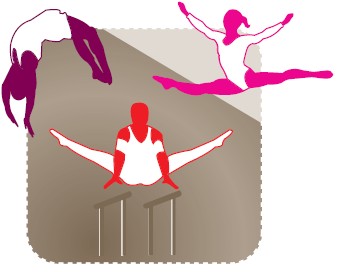 IntroductionLa règlementation du sport se réfère à la fois au Règlement Intérieur, au Règlement Fédéral UNSS et à la fiche sport.La fiche sport Gymnastique Artistique a pour objectif de préciser à travers les trois axes de développement de l’UNSS, Accessibilité, Innovation et Responsabilité, les directives règlementaires et les moyens de développement du sport.La fiche sport donne le cadre obligatoire des championnats académiques et de France.Elle offre par ailleurs des pistes de développement et une grande souplesse d’organisation du sport pour les AS et lors des phases départementales et académiques. Elle intègre dans la vie des AS et dans le déroulement des championnats les axes prioritaires du PNDSS.La Direction Nationale après concertation avec la CMN, peut décider, en fonction du nombre d’inscrits à la date butoir des qualifications, d’annuler un CF.En tout état de cause un CF ne pourra être organisé avec moins de QUATRE AS qualifiées.Valable l’année scolaire 2018 - 2019, la Fiche Sport pourra être mise à jour au cours de cette période.Activité de base, la Gymnastique Artistique est une discipline acrobatique qui permet à l’élève de jouer avec les lois de la pesanteur.Maitriser son corps dans l’espace dans des situations inhabituelles, jouer avec l’équilibre, travailler la coordination et l’esthétisme dans un respect de technique et de sécurité, la gymnastique artistique s’adresse à un public mixte et créatif.Energie et dynamisme, force, souplesse et élégance sont autant d’atouts pour une discipline toujours en pleine évolution, tant pour un public féminin que masculin.La répétition du geste et de l’enchainement, toujours conditionnée par le regard de l’observateur -animateur d’AS ou jeune coach partenaire d’entrainement- confère à la discipline d’être qualifiée d’école de la vie pour son goût de l’effort, ses notions d’entraide et de sécurité.Pour un sport scolaire ambitieux démocratisé et accessible à tous les publics, sur tous les territoires, ouvert sur le monde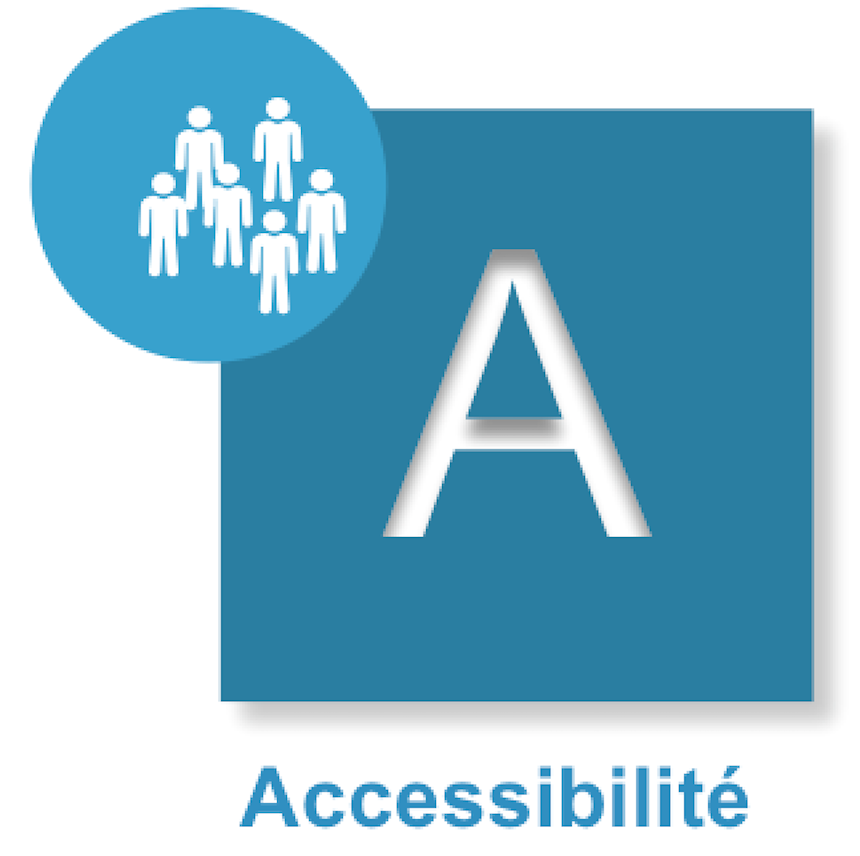 CompétitionCalendrierSe référer au Fichier « Calendrier des Championnats de France », régulièrement mis à jour sur le site.Catégories d’âge 2019Modalités de remboursement aux équipes La Direction nationale effectue des remboursements des déplacements aux championnats de France en fonction des kms parcourus et du nombre de personnes transportées. Certificat MédicalLe Certificat Médical n’est plus nécessaire sauf pour les sports suivants :Rugby,Boxe Assaut,Savate boxe française,Tir sportif,Parapente.Conditions de participation pour les équipes d’établissement et excellenceChampionnat de France UNSS Équipe Établissement Gymnastique ArtistiqueLes Championnats par Équipe d’Établissement sont ouverts à toutes les équipes d’Association Sportive sauf :- les Associations Sportives qui ont été classées les 2 années précédentes (2017 et 2018), dans les 3 premières équipes des championnats de France UNSS par Équipe d’Établissement de Gymnastique Artistique dans la même catégorie pour les collèges en GAM et en GAF, et pour les lycées en catégorie mixte, (Annexe 1)Si ces Associations Sportives ne sont pas sur le podium lors des championnats de France Excellence, elles pourront à nouveau s’inscrire en championnat équipe d’établissement l’année n+1- les Associations Sportives qui ont été classées dans les 3 premières lors des championnats de France UNSS Excellence de Gymnastique Artistique l’année précédente (2018), dans la même catégorie pour les collèges en GAM et en GAF, et pour les lycées en catégorie mixte Excellence, (Annexe 2)Cette disposition ne concerne pas les équipes émanant de Section Sportive Scolaire qui doivent concourir en Excellence et peuvent concourir également en équipe d’établissement sous deux conditions :Avoir renseigné à la date du 21 décembre 2018 tous leurs élèves inscrits en section sportive scolaire,Avoir une équipe de l’association sportive inscrite qui a effectivement participé en excellence dans la même catégorie d’âge et de sexe.Pour les équipes d’Association Sportive nommées dans ce tableau (Annexe 2), et dans ce cas seulement, AUCUNE équipe d’Établissement ne peut participer au Championnat de France par Équipe d’Établissement y compris aux phases académiques.Les Associations Sportives n’ayant pas assisté au Protocole des championnats de France en 2018 (Annexe 3)Les Associations Sportives ayant fait forfait dans les huit jours précédant les championnats de France en 2018 (Annexe 4)Les équipes comportant plus d’UN élève classé sur la liste FFG -fournie à l’UNSS par la FFG- pour les 2 niveaux, collège et lycée. Sont inscrits sur la liste FFG, les gymnastes ayant participé l’année précédente à un championnat de France individuel FFG (National A, B et Trophée).Les équipes comportant UN élève inscrit sur :La liste des gymnastes classés FFGLa liste des Sections Sportives ScolairesLes listes des sportifs de Haut Niveau du Ministère des Sports : Elite, Senior, Relève ou ReconversionLa liste des sportifs espoirsLa liste des sportifs des collectifs nationauxLa liste des gymnastes inscrits dans le PPF (Projet de Performance Fédéral)L’ensemble des listes sera disponible fin novembre sur OPUSS, voir p.9. Ces listes feront foi pour toute l’année scolaire.Un élève qui a participé à une rencontre excellence lors de l’année scolaire en cours et dans le même sport ne peut plus concourir en équipe d’établissement (règlement fédéral).Tout élève ayant été inscrit en SSS dans les deux années précédentes (2016 – 2017 et/ou 2017 – 2018), ne sera pas autorisé à concourir en équipe d’établissement, à l’exception d’un changement d’établissement.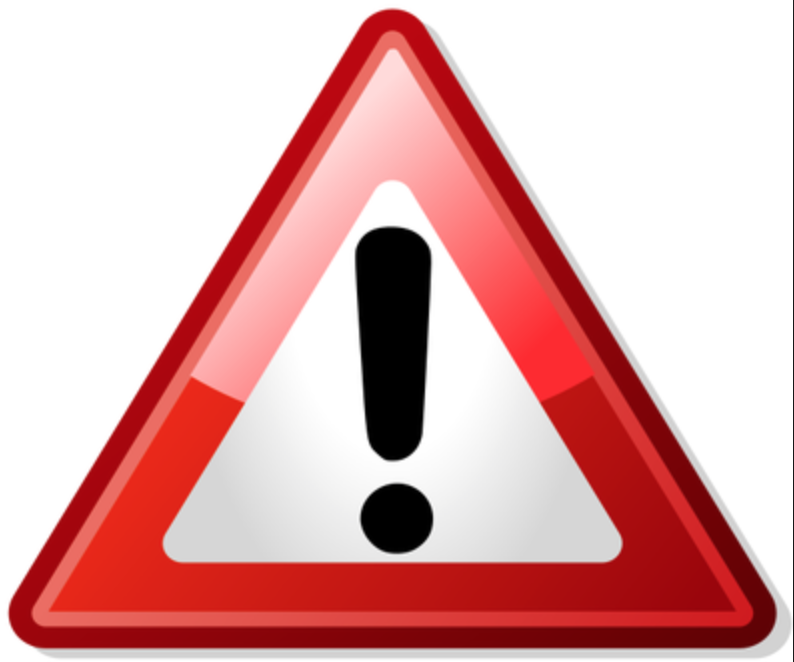 Ce listing sera à disposition des services UNSS le 21 décembre 2018.Championnat de France UNSS Équipe Établissement Gymnastique ArtistiquePrécision : toute prise d’image est interdite sur le plateau de compétition, sauf personne identifiée par l’organisation.* En cas d’égalité sur le championnat d’académie, il conviendra de prendre en considération le meilleur total d’équipe à un des agrès, et en cas de nouvelle égalité le 2ème meilleur total, puis le 3ème… Un seul classement pour toutes les équipes quelle que soit leur composition Garçons/Filles/MixteChampionnat de France UNSS Excellence Gymnastique ArtistiqueConditions de participation : les conditions de participation applicables sont celles mentionnées dans le Règlement Fédéral UNSS en vigueur et complétées par les conditions particulières suivantes.Un seul niveau, ouvert à tous les gymnastes, sauf les gymnastes inscrits sur :Les listes des sportifs de Haut Niveau du Ministère des Sports : Elite, Senior, Relève et Reconversion.La liste des sportifs des collectifs nationauxÉquipes obligatoirement en championnat ExcellenceLes Associations Sportives ayant été classées les 2 années précédentes (2017 et 2018) dans les 3 premières lors des championnats de France UNSS par Équipe d’Établissement de Gymnastique Artistique dans la même catégorie pour les collèges en GAM et en GAF, et pour les lycées en catégorie mixte (Annexe 1)Les Associations Sportives ayant été classées dans les trois premières lors des championnats de France UNSS Excellence de Gymnastique Artistique l’année précédente (2018), dans la même catégorie pour les collèges en GAM et en GAF, et pour les lycées en catégorie mixte (Annexe 2)Les équipes comportant plus d’UN élève inscrit sur la liste FFG pour les niveaux collège et lycée (liste disponible sur OPUSS, voir p.9)Les équipes comportant au moins UN élève inscrit sur les listes de gymnastes classés FFG, de sportifs Espoirs et des gymnastes inscrits dans le PPF/Projet de Performance Fédéral (mais interdit aux : Elite, Senior, Relève, Reconversion et sportifs des collectifs nationaux)L’ensemble des listes sera disponible en novembre sur OPUSS, voir p.9. Ces listes feront foi pour toute l’année scolaire 2018-2019Précision : toute prise d’image est interdite sur le plateau de compétition, sauf personne identifiée par l’organisation.* En cas d’égalité sur le championnat d’académie il conviendra de prendre en considération le meilleur total d’équipe à un des agrès, et en cas de nouvelle égalité le 2ème meilleur total, puis le 3ème… Un seul classement pour toutes les équipes quelle que soit leur composition Garçons/Filles/MixteTitre spécifique des LP lors des Championnats de France UNSS Équipes Établissement en Gymnastique ArtistiquePour être en conformité avec l’article 18 de l’arrêté du 21 décembre 2011 relatif aux modalités du contrôle en cours de formation et de l’examen ponctuel terminal prévus pour l’éducation physique et sportive des baccalauréats généraux et professionnels, l’UNSS remettra des titres aux équipes de LP lors du championnat de France.ModalitésPas de qualification spécifique,Un classement général commun est établi,Parmi les LP classés, déterminer les 3 premiers pour décerner les titres de Champion de France des LP, 2ème, 3ème…Reclasser les Lycées en conséquence.ExempleClassement général,1er 	LP 12ème	Lycée A3ème 	Lycée B4ème 	Lycée C5ème 	LP 2Sont prononcés lors du protocoleCF Lycée	1er 	Lycée A2ème	Lycée B3ème 	Lycée C……… éventuellementCF LP		1er 	LP 12ème 	LP 2……… éventuellementProtocoleToutes les précisions concernant l’organisation des protocoles sont inscrites dans les Cahiers des Charges à destination des organisateurs.Seule la filière équipe établissement est concernée, sauf les sports où il n’y a qu’un seul niveau de compétition. Championnats de France UNSS Sport Partagé Gymnastique ArtistiqueConditions de ParticipationTous les élèves en situation de handicap sont autorisés à participer en équipe « sport partagé » (présentation de l’attestation MDPH obligatoire lors de l’accueil du CF). Des dispositions réglementaires seront proposées par la CMN afin d’organiser une compétition spécifique lors des Championnats de France Lycées.Un titre Collèges et un titre Lycées y seront décernés.Modalités pour les Associations Sportives ExcellenceSaisie en ligne des Élèves de Sections Sportives ScolairesChaque Service Régional fournira à la Direction Nationale la liste de ses Sections Sportives Scolaires avec leurs effectifs.L’identification des élèves inscrits dans ces Sections sera à la charge des responsables des Sections lors de la prise de licence.Ils devront inscrire TOUS les élèves de la liste officielle déposée au Rectorat.Date butoir :21 décembre 2018À cette date, un listing de tous les élèves inscrits dans les Sections Sportives Scolaires sera réalisé, vérifié par la Direction Nationale et transmis à tous les services.Faute de saisie des élèves ou en cas de saisie partielle de la liste rectorale à la date indiquée, TOUS les élèves de l’Association Sportive seront considérés comme appartenant à la Section Sportive Scolaire et donc interdits de participation aux Championnats de Gymnastique Artistique par Équipe d’Établissement dans la catégorie concernée.Remontée des résultats des Championnats qualificatifsLa date limite de transmission des résultats académiques par les SR est inscrite dans le calendrier des CF, régulièrement mis à jour.Après les dates limites de transmission des qualifications académiques, aucun résultat qualificatif aux Championnats par Équipe d’Établissement ne sera pris en compte.Adresse de saisie :	http://udb.unss.org/qualifscfCode d’accès : 		propre à chaque SRUne demande de repêchage indiquée ne sera prise en compte que par l’envoi à la DN de la demande officielle (Annexe 1 du Règlement Fédéral).Vérification / listes gymnastes classésNIVEAU Équipe Établissement :Aller sur le site national de l’UNSSEn haut de l’écran cliquer sur OPUSSSe connecterCliquer sur Article niveau nationalFiltrer activité « Gymnastique Artistique »Liste Gymnastes classésTéléchargerOuvrirCliquer sur le tromboneCliquer sur les jumellesEnsuite effectuer la recherche en tapant le nom + EnterSi l’élève est classe(e) le nom apparaitra surligné dans la colonne de gauche et également dans le tableau à droite correspondant à l’année de naissanceUn conseil : ne pas utiliser de fichier xls ou de liste avec les gymnastes classés par région (les gymnastes pouvant être en établissement dans une académie et en club dans une autre région)Se référer ensuite aux conditions de participation indiquées pour chaque catégorieEn cas de problème contactez le service départemental ou régional.Même cheminement pour les différentes listes (voir p.5 et 8)NIVEAU Excellence :Même cheminement pour les différentes listes (voir p.5 et 8)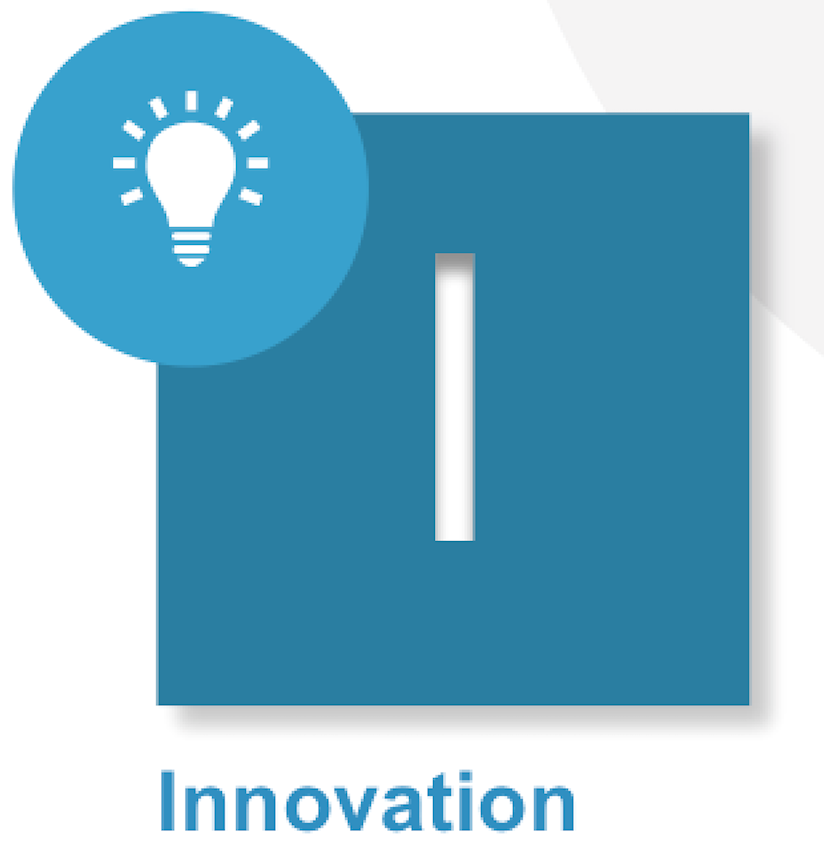 Pour un sport scolaire innovant, s’appuyant sur les besoins et les attentes des licenciés, qui promeut sa différence par l’ouverture et la créativitéNouvelles pratiquesOutre les compétitions traditionnelles, les nouvelles formules de pratique doivent permettre une entrée dans l’activité plus simple et plus attrayante, avec des programmes différents justifiés par une filière Équipe d’Établissement et une filière Excellence.Un large échange avec les animateurs d’AS présents sur la discipline depuis de nombreuses années a permis l’évolution de ce programme prenant en compte des initiatives de terrain tout en répondant à une nouvelle offre plus en adéquation avec les besoins.Chaque filière pourra être allégée et adaptée afin d’offrir au pôle développement une base de travail à partir de règlements adaptés. Les expériences locales permettent d’étudier des pratiques innovantes, tenant compte des spécificités locales et des contraintes d’organisation, d’identifier les pratiques intéressantes et de les proposer ensuite au niveau national.Dans ce contexte, les Associations Sportives sont invitées à offrir la pratique au plus grand nombre et notamment aux élèves en situation de handicap et à se signaler auprès de leur Service Départemental et Service Régional UNSS.Filles - Garçons - MixitéDans la mesure où la Gymnastique Artistique motive en majorité un public féminin, il conviendra de travailler particulièrement au développement de cette discipline artistique vers le monde masculin.L’évolution de la discipline vers la mixité en Équipe d’Établissement Lycées au cours du programme 2008-2012 a été un réel succès ; l’ouverture vers la mixité en Excellence Lycées a répondu comme en Equipe d’Etablissement au renouveau de la gymnastique artistique masculine tout en apportant aux AS de lycées une nouvelle dynamique propre à la mixité de ses pratiquants.Enfin le choix de permettre l’accès des filles au mini-trampoline en lycée sur le niveau Equipe d’Etablissement semble répondre à la demande de nombreuses AS en termes d’égalité F/G dans le domaine acrobatique.FormationValorisation des initiatives locales en matière de formation des enseignants (niveau district et départemental).Sur chaque championnat de France, un temps d’échanges sera organisé à destination des enseignants présents sur l’événement. Pour les spécialistes, mais aussi les enseignants participants à l’organisation, l’enjeu est de permettre par une relation UNSS-comité FFG, la valorisation et la diffusion des bonnes pratiques. Les thématiques et l’organisation de la formation sont du ressort de l’UNSS et du comité FFG.Afin d’accompagner la mise en place des passerelles officialisées en octobre 2015 (annonce dans l’avenant 2016/diffusion fin oct. 2015/voir OPUSS), il est demandé d’acter avec le comité régional FFG, les modalités de certification académique à partir d’une évaluation commune.SantéLa gymnastique artistique est une discipline exigeante qui demande entrainement et rigueur et qui doit privilégier l’exercice en toute sécurité tout en ayant à l’esprit qu’une bonne préparation physique est la base d’un entretien physique inconditionnel.Quartiers prioritairesLa composition d’équipes mixtes en Lycée (niveau Équipe d’Établissement et Excellence) associée à une discipline attrayante, conviviale et foncière doit pouvoir s’inscrire dans le cadre du développement des activités artistiques et acrobatiques en particulier dans les zones prioritaires urbaines et rurales, aussi bien en direction du public féminin que du public masculin.Développement DurableSur le plan social, apprendre à lutter contre les inégalités - ouverture de l’offre aux disciplines artistiques et acrobatiques particulièrement à destination des publics de zones sensibles - et d’un public mixte, environnemental sur le savoir vivre ensemble et économique avec la prise en compte des besoins identifiés tout en prenant en compte l’ensemble des contraintes de fonctionnement, d’installations et de transports.Sport PartagéLe Sport Partagé a pour objectif de faire vivre les différences pour tenter de les réduire, et à terme transformer durablement le regard des élèves ordinaires sur les élèves en situation de handicap (ESH) et réciproquement.Le jeune coachCf. le livret « je suis jeune coach » (en cours d’écriture)InternationalDes invitations aux pays limitrophes seront envoyées pour une participation lors des championnats de France.Éthique – Protocole fin de rencontrePour être en conformité avec le Règlement Fédéral UNSS, il conviendra de :Saluer par des applaudissements nourris les fins d’enchainementsFaire respecter la bonne présentation des gymnastes face aux juges en signe de respectFaire échanger une poignée de main entre les compétiteurs, les juges et les accompagnateurs d’équipes ou jeunes coachesSécurité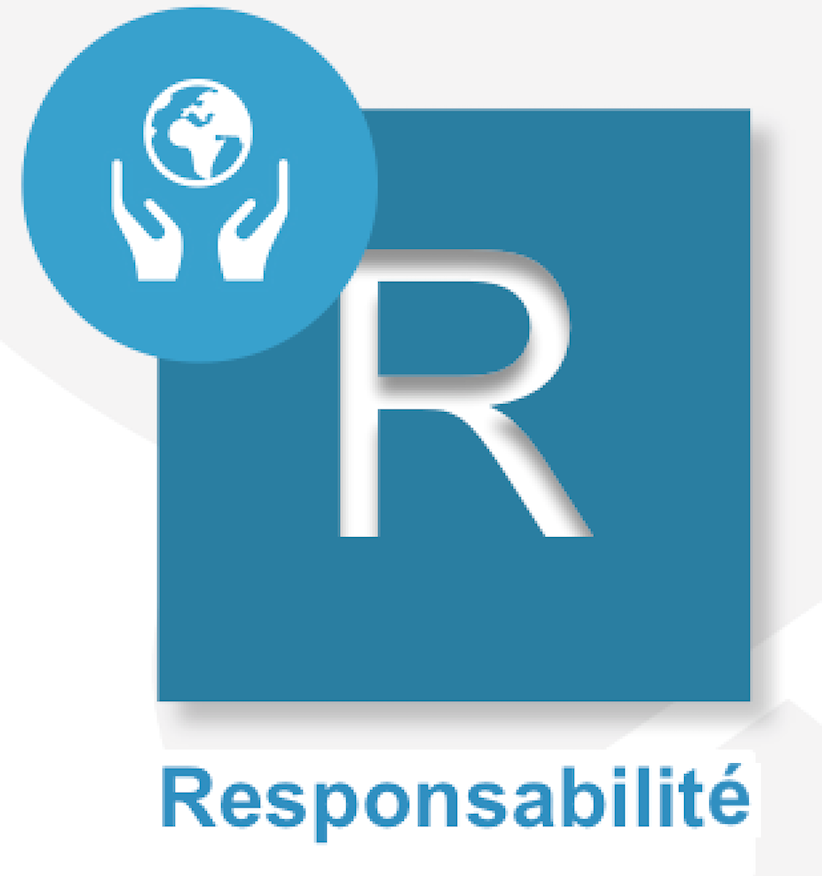 Pour un sport scolaire éthique, solidaire démocratique et responsable, pour favoriser l’engagement, le vivre ensemble et les projets collectifsLa circulaire n° 2010-125 du 18 août 2010 relative au sport scolaire incite à valoriser le Jeune Officiel par la remise d’un diplôme quelle que soit sa mission. Cette fonction contribue non seulement au développement de sa personne par les différentes responsabilités qu’il occupe, mais lui permet aussi d’acquérir des connaissances et des compétences valorisées au sein de l’UNSS. La mobilisation de l’école pour les valeurs de la République du 22 janvier 2015 rappelle l’importance du parcours citoyen dans la vie associative plus particulièrement la mesure 3 : « La vice-présidence des associations sportives par les élèves sera systématisée, et les prises de responsabilité au sein des associations sportives valorisées. Les formations de jeunes coaches et de jeunes arbitres seront développées ».L’UNSS au travers de ces différentes compétitions et formation à la capacité de proposer aux jeunes licenciés de s’impliquer dans différents rôles :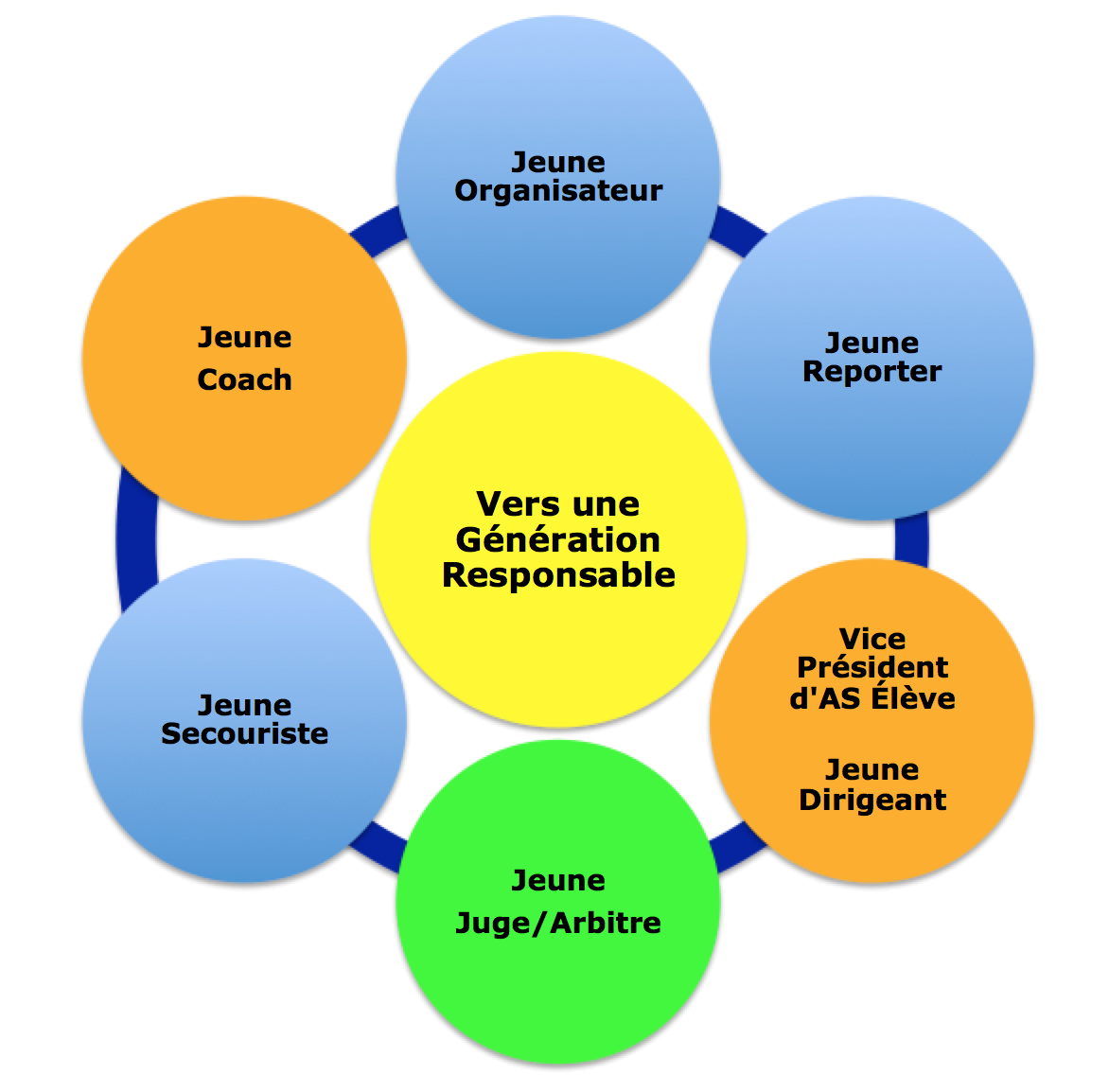 Le Jeune JugeL’élève du collège ou du lycée a la possibilité de suivre une formation afin de pouvoir officier au sein des rencontres sportives, de s’engager dans la vie associative et ce, dans le cadre de l’Union Nationale du Sport Scolaire. Chaque activité possède un livret Jeune Arbitre/Juge spécifique à l’activité et disponible sur le site national de l’UNSS. Il permet de proposer à l’élève et à l’enseignant les contenus à acquérir à chaque niveau de certification.La formation des Jeunes Juges doit être liée à la pratique.Les meilleurs Jeunes Juges hors académie ont la possibilité d’officier à un championnat de France si :Le nombre de Jeunes Juges est insuffisant (pool local et équipe) pour le déroulement du CF,Leur nombre est défini par les membres de la CMN,Les Jeunes Juges doivent être inscrits par les services régionaux auprès de la Direction Nationale à la date butoir des remontées des qualifiés académiques du sport concerné,Les organisateurs des championnats de France doivent faire remonter auprès du DNA en charge de l’activité la fiche récapitulative des meilleurs Jeunes Juges hors académie (fiche n°51 JO).Dispositif du haut niveau du sport scolaireLa circulaire n°2012-093 du 08 juin 2012 précise que « les jeunes officiels certifiés au niveau national ou international… peuvent valider un enseignement facultatif ponctuel à l'identique des sportifs de haut niveau. Les listes des candidats concernés sont proposées par les fédérations sportives scolaires ».L’arrêté du 07 juillet 2015 précise que ce dispositif est également accessible pour les élèves inscrits au baccalauréat professionnelCette formation est assurée au sein de chaque AS. Un livret spécifique par activité est dédié à cette formation. Il est téléchargeable sur le site www.unss.orgPrécision : un « Mode d’emploi Haut Niveau du Sport Scolaire » est disponible sur OPUSS précisant la démarche à suivre pour accompagner l’élève ayant bénéficié d’un podium ou d’une certification nationale.www.unss.org / Découvrir l’UNSS / Partageons plus que du sport-menu déroulant- HNSSPasserelles possibles des Jeunes Juges entre l’UNSS et la FFGLa convention entre l’UNSS et la FFG précise que la certification Jeune Juge de niveau national permet une équivalence de niveau 1 fédéral dès lors qu’il(elle) est licencié(e) à la FFG.La démarche à suivre est précisée dans la convention concernant les passerelles (diffusion fin oct. 2015/OPUSS).La convention, les avenants passerelles et le HNSS mode d’emploi, sont disponibles sur :www.unss.org / OPUSS / DN (ne pas sélectionner de région) / activité Gymnastique ArtistiqueLes autres rôles de Jeunes Officiels (cf. dossier intitulé Jeunes officiels vers une génération responsable 2017 - 2018)L’élève du collège ou du lycée a la possibilité de suivre une formation afin de pouvoir s’impliquer dans différents rôles (jeune organisateur, jeune dirigeant etc…) au sein de son Association Sportive (AS) et dans le cadre de l’UNSS (Union Nationale du Sport Scolaire). Toute vie associative nécessite une organisation. Chaque licencié doit pouvoir trouver sa place comme bénévole de l’AS en fonction de ses motivations et de ses compétences.Ils peuvent être certifiés du niveau départemental au niveau académique. Les jeunes dirigeants, les vices présidents élèves, les jeunes organisateurs, les jeunes reporters et les jeunes secouristes peuvent obtenir une certification en référence à l’activité « multi activités ».Le Jeune CoachEn référence au bulletin officiel de l’Éducation Nationale du 19 septembre 2013 « L’UNSS devra développer la formation de jeunes coachs – animateurs, diverses remontées des enseignants d’EPS prouvant que les élèves prennent souvent en charge des tâches liées à l’échauffement, l’entraînement, la tactique, la stratégie, l’encadrement ».Les orientations du MEN du 22 janvier 2015 à l’occasion de la Grande mobilisation de l’École pour les valeurs de la République (mesure 3) rappellent à la valorisation de l’engagement associatif des élèves par « les formations des jeunes coachs et des jeunes arbitres seront développées ».Pour les sports collectifs le jeune coach est obligatoire et non compétiteur. Il officie seul ou en binôme et doit être repéré (brassard Maïf orange). Il se rajoute donc à la composition de l’équipe.Pour les sports individuels, le Jeune Coach est obligatoire, intégré à l’équipe, de la même AS, peut-être (ou non) compétiteur selon la composition initiale de l’équipe et du format de compétition. Il doit être repéré (brassard Maïf orange).Pour le sport partagé, le Jeune Coach est obligatoire et non compétiteur. Il se rajoute donc à la composition de l’équipe (brassard Maïf orange) et doit être repéré.NB :Le Jeune Coach ne peut être Jeune Juge ou Jeune ReporterUne équipe sans Jeune Coach sera déclasséePour plus de précision par activité se référer au livret Jeune Juge de l’activité et au dossier « Jeune Officiel, Vers une Génération Responsable »Un Jeune Coach est un élève licencié UNSS qui connaît l’activité et adopte une attitude respectueuse, loyale, constructive et citoyenne (définition reprise du cadre général Jeune Coach). Il n’y a pas de certification mais une validation de l’engagement sur OPUSS.Le Jeune Coach accompagne l’équipe et se positionne comme « adjoint » du professeur d’EPS, animateur d’AS, dans la gestion du groupe. Le niveau d’intervention du Jeune Coach varie en fonction de son âge, de sa maturité et de son investissement. La sécurité reste sous la responsabilité de l’adulte accompagnateur dont la présence identifiée est obligatoire pendant toute la durée de la compétition (échauffement/plateau, et en tenue sportive).Inscription des meilleurs Jeunes Juges hors académiquesChaque Directeur Régional saisira les meilleurs Jeunes Juges de son académie pour les Championnats par Équipe d’Établissement, si nécessaire et en accord avec la CMN.Adresse de saisie :	http://udb.unss.org/qualifscfCode d’accès : 		propre à chaque SRClôture des saisies :	10 jours avant le début des championnats, date inscrite dans le calendrierSeules les propositions supplémentaires doivent recevoir l’aval de la Direction Nationale.Pour les Championnats Excellence, selon les dates d’organisation un appel particulier sera effectué par la Direction Nationale UNSS.Les membres de la Commission Mixte NationaleDirectrice adjointe de l’UNSS en charge de l’activité : Françoise BARTHÉLEMYFFGJean-Jacques EECKHOUTTE	Coordonnateur FFG, en charge des pratiques fédérales Responsable du niveau InternationnalSandrine MATHIEU					Représentante FFGUNSSÉric LECHAT						Responsable LogistiquePascale PERBET					Responsable FormationBruno MANCIET   					Responsable CommunicationDélégué technique UNSSPascal VACANTAnnexe 1Dans ce cas AUCUNE équipe d’Établissement ne peut participer au Championnat de France par Équipe d’Établissement à partir du niveau Académique.Annexe 2Les équipes relevant de Sections Sportives Scolaires ne sont pas concernées par cette disposition.Annexe 3Annexe 4NEANTIntroductionIntroductionPage 3I.Pour un sport scolaire ambitieux, démocratisé et accessiblePage 4II.Pour un sport scolaire innovantPage 14III.Pour un sport scolaire éthique, solidaire, démocratique et responsablePage 16Membres CMNMembres CMNPage 21AnnexesAnnexesPage 22Benjaminsnés en 2006 2007 et 2008Minimesnés en 2004 et 2005Cadetsnés en 2002 et 2003Juniorsnés en 2000 et 2001Seniorsnés en 1999 et avantCOLLÈGEs ETABLISSEMENTLYCÉEs ETABLISSEMENTLicenciÉs autorisÉsBenjaminsMinimesCadetsMinimesCadets JuniorsSeniorsComposition des Équipes3 à 5 Garçons3 à 5 FillesMixité possible13 à 5 Garçons ou 3 à 5 Fillesou Équipe Mixte de 3 à 5 compétiteursJEUNE COACH1 Jeune Coach obligatoire, certifié académique, intégré à l’équipe et de la même AS, peut-être (ou non) compétiteur selon la composition initiale de l’équipe et du format de compétition1 Jeune Coach obligatoire, certifié académique, intégré à l’équipe et de la même AS, peut-être (ou non) compétiteur selon la composition initiale de l’équipe et du format de compétitionJeune JUGE1 Jeune Juge par équipe Niveau académique minimum, formé et certifié sur tous les agrèsIl peut être d’une autre association sportiveIl ne peut pas être gymnaste lors de la compétitionEn cas d’absence, l’association sportive concernée ne pourra participer au championnat de France1 Jeune Juge par équipe Niveau académique minimum, formé et certifié sur tous les agrèsIl peut être d’une autre association sportiveIl ne peut pas être gymnaste lors de la compétitionEn cas d’absence, l’association sportive concernée ne pourra participer au championnat de FrancerÈglementCode UNSS 2016/2020 - Programme Équipe d’ÉtablissementCode UNSS 2016/2020 - Programme Équipe d’ÉtablissementFormule de compÉtitionGarçons : 4 agrès    5/4/3Sol, Saut, Barres //, Mini-trampoline3 gymnastes (4 maxi) passent par agrèsTotal des 3 meilleures notes par agrèsFilles : 4 agrès     5/4/3Saut, Barres asymétriques, Poutre, Sol3 gymnastes (4 maxi) passent par agrèsTotal des 3 meilleures notes par agrèsGarçons ou Filles ou Mixte    5/4/3Si mixte, 4 agrès couplés comme suit :1) Saut G avec Saut F2) Barres //G avec Barres asymétriques F3) Mini-trampoline G avec Poutre F ou Mini-trampoline F 4) Sol G avec Sol F3 gymnastes passent (4 maxi) par couple d’agrèsTotal des 3 meilleures notes par agrès couplésModalitÉS de qualificationNiveau académique *Niveau académique *Nombre d’Équipes 26 équipes + DOM TOM26 équipes + DOM TOMTitres dÉcernÉsChampion de France UNSS Équipe Établissement Collèges GarçonsChampion de France UNSS Équipe  Établissement Collèges FillesChampion de France UNSS Équipe Établissement Lycées Mixtes1COLLÈGE ExcellenceLYCÉE ExcellenceLicenciÉs autorisÉsComposition des Équipes3 à 5 Garçons3 à 5 FillesMixité possible13 à 5 Garçons ou 3 à 5 Filles ou 3 à 5 MixteJEUNE COACH1 Jeune Coach obligatoire, certifié académique, intégré à l’équipe et de la même AS, peut-être (ou non) compétiteur selon la composition initiale de l’équipe et du format de compétition1 Jeune Coach obligatoire, certifié académique, intégré à l’équipe et de la même AS, peut-être (ou non) compétiteur selon la composition initiale de l’équipe et du format de compétitionJeune juge1 Jeune Juge UNSS par équipeNiveau académique minimum, formé et certifié sur tous les agrèsIl peut être d’une autre association sportiveIl ne peut pas être compétiteurEn cas d’absence de Jeune Juge, l’association sportive concernée ne pourra pas participer aux Championnats de France1 Jeune Juge UNSS par équipeNiveau académique minimum, formé et certifié sur tous les agrèsIl peut être d’une autre association sportiveIl ne peut pas être compétiteurEn cas d’absence de Jeune Juge, l’association sportive concernée ne pourra pas participer aux Championnats de FrancerÈglementCode UNSS 2016-2020    PROGRAMME EXCELLENCECode UNSS 2016-2020    PROGRAMME EXCELLENCEFormule de compÉtitionGarçons : 4 agrès    5/4/3Sol, Saut, Barres //, Barre fixe3 gymnastes (4 maxi) passent par agrèsTotal des 3 meilleures notes par agrèsFilles : 4 agrès    5/4/3 Saut, Barres asymétriques, Poutre, Sol3 gymnastes (4 maxi) passent par agrèsTotal des 3 meilleures notes par agrèsGarçons ou filles ou mixte : 4 agrès   5/4/3Si mixte, 4 agrès couplés comme suit :1) Saut G avec Saut F2) Barres // G avec Barres asymétriques F3) Fixe G avec Poutre F4) Sol G avec Sol F3 gymnastes (4 maxi) passent par couple d’agrèsTotal des 3 meilleures notes par agrès couplésMODALITÉS DE QUALIFICATIONNiveau académique *Niveau académique *NOMBRE D’ÉQUIPES26 équipes + DOM TOM26 équipes + DOM TOMTitres dÉcernÉsChampion de France UNSS Excellence Collèges GarçonsChampion de France UNSS Excellence Collèges FillesChampion de France UNSS Excellence Lycées MixtesCOLLÈGEsLYCÉEsLicenciÉs autorisÉsBenjaminsMinimesCadetsCadet limité à 1 pour les élèves validesPour les élèves en situation de handicap possibilité d’avoir 1 junior première année au maximum dans l’équipe MinimesCadetsJuniorsSeniorsPour les élèves valides, un junior maximum et pour les élèves en situation de handicap catégorie uniqueComposition des Équipes2 ou 4 compétiteursPrincipe : 1 élève valide associé à 1 élève ESH (En Situation de Handicap). ESD doit avoir une reconnaissance MDPHLes élèves ESH peuvent être licenciés à la FFSA ou FFHS.Un système de compensation sera attribué aux équipes (cf. tableau dans le règlement)2 ou 4 compétiteursPrincipe : 1 élève valide associé à 1 élève ESH (En Situation de Handicap). ESD doit avoir une reconnaissance MDPHLes élèves ESH peuvent être licenciés à la FFSA ou FFHS.Un système de compensation sera attribué aux équipes (cf. tableau dans le règlement)Jeune JUGE1 Jeune Juge certifié académique (représentant les équipes établissement, excellence et sport partagé)Il peut être d’une autre association sportive de l’académieIl ne peut pas être compétiteurEn cas d’absence, les associations sportives de l’académie concernée ne pourront participer au Championnat de France1 Jeune Juge certifié académique (représentant les équipes établissement, excellence et sport partagé)Il peut être d’une autre association sportive de l’académieIl ne peut pas être compétiteurEn cas d’absence, les associations sportives de l’académie concernée ne pourront participer au Championnat de FranceJEUNE COACH1 Jeune coach obligatoire, certifié académique, par équipe qualifiée et non compétiteur1 Jeune coach obligatoire, certifié académique, par équipe qualifiée et non compétiteurrÈglementCode UNSS 2016-2020 adaptéCode UNSS 2016-2020 adaptéFormule de compÉtitionA déterminer en fonction du handicapA déterminer en fonction du handicapModalitÉS de qualificationToutes les AS qui auront justifié d’une participation à une compétition « sport partagé » au niveau départemental et/ou académiqueToutes les AS qui auront justifié d’une participation à une compétition « sport partagé » au niveau départemental et/ou académiqueNombre d’ÉquipesA déterminerA déterminerTitres dÉcernÉsChampion de France Sport Partagé CollègesChampion de France Sport Partagé LycéesHORS RENCONTRE/COMPÉTITIONHORS RENCONTRE/COMPÉTITIONHORS RENCONTRE/COMPÉTITIONPENDANT RENCONTRE/COMPÉTITIONPENDANT RENCONTRE/COMPÉTITIONPENDANT RENCONTRE/COMPÉTITIONCo animeAnimeDirigeAssisteConseilleDirigeL’élève est sous la responsabilité du professeur : duoL’élève applique les consignes du professeur(technique et sécurité)L’élève dirige l’échauffement articulaire,sous la responsabilité du professeur L’élève est sous la responsabilité du professeur : duoL’élève contribue à la gestion de la rencontre en respectant les choix du professeurL’élève veille au bon déroulement de la compétition et à la bonne tenue de son équipe sur le plateau, en présence du professeurLe jeune coach en COLLÈGEParticipation aux obligations administratives : inscriptions aux compétitions, vérifications des fiches de jugement, contrôle des attestations de licencesParticipation à la gestion de l’échauffement avec l’enseignantParticipation à la gestion des ordres de passageParticipation au respect des protocoles d’avant et d’après rencontre/compétitionParticipation au respect des biens, du matériel et des personnesLe jeune coach en LYCÉE Gestion des obligations administratives : inscriptions aux compétitions, vérification des fiches de jugement, contrôle des attestations de licencesGestion de l’échauffement sous contrôle de l’enseignantGestion des ordres de passage avec l’accord de l’enseignantParticipation aux choix stratégiquesParticipation à la modération des comportements des gymnastesVeille au respect des protocoles d’avant et d’après rencontre/compétitionVeille au respect des biens, du matériel et des personnesAssociations Sportives classées dans les 3 premières en 2017 et en 2018 des Championnats de France par Équipe d’Établissement de Gymnastique Artistique non autorisées à participer à la qualification pour les Championnats de France UNSS par Équipe d’ÉtablissementCollèges FillesCollèges FillesNéantCollèges GarçonsCollèges GarçonsNéantLycées MixteLycées MixteNéantAssociations Sportives étant classées dans les 3 premières en 2018 des Championnats de France Excellencede Gymnastique Artistiquenon autorisées à participer à la qualification pour les Championnats de France UNSS par Équipe d'ÉtablissementCollèges Filles ExcellenceCLG Beaumarchais  MEAUXCLG Jean Macé       HENIN-BEAUMONT CLG Leclerc            SHILTIGHEIMCRETEILLILLESTRASBOURGCollèges Garçons ExcellenceCLG Clos St Vincent  NOISY-le-GRANDCLG Leclerc              SHILTIGHEIM            CLG Henri Wallon      LANESTERCRETEILSTRASBOURGRENNESLycées Mixtes ExcellenceLYC Flora Tristan      NOISY-le-GRANDLYC Galilée              COMBS-la-VILLELYC Jean Macé         LANESTERCRETEILCRETEILRENNESAssociations Sportives n’ayant pas assistéau Protocole en 2018et n’étant pas autorisées à participer enÉquipes d'Établissement ou en ExcellenceNEANTAS ayant fait forfait dans les huit joursavant les Championnats de France en 2018 etn’étant pas autorisées à participeren Équipes d'Établissement ou en Excellence